1. Date1. Date2. Unique contract number2. Unique contract number2. Unique contract number2. Unique contract number2. Unique contract numberDMCC Food Trade Group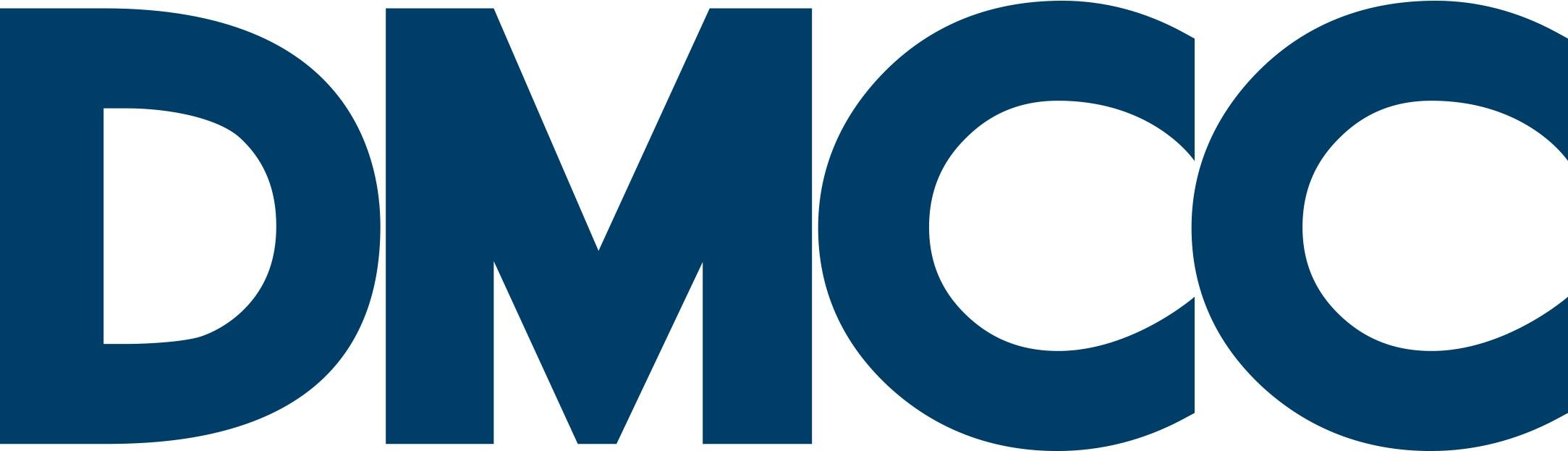 DMCC Food Trade GroupDMCC Food Trade GroupDMCC Food Trade GroupDMCC Food Trade Group1. Date1. Date2. Unique contract number2. Unique contract number2. Unique contract number2. Unique contract number2. Unique contract numberContract Number 1Contract Number 1Contract Number 1Contract Number 1Contract Number 13. Seller3. Seller3. Seller3. Seller3. Seller3. Seller3. SellerContract Number 1Contract Number 1Contract Number 1Contract Number 1Contract Number 13. Seller3. Seller3. Seller3. Seller3. Seller3. Seller3. SellerTo be used for Intra-UAE local trading onlyTo be used for Intra-UAE local trading onlyTo be used for Intra-UAE local trading only3. Seller3. Seller3. Seller3. Seller3. Seller3. Seller3. Seller4. Seller's TRN4. Seller's TRN4. Seller's TRN4. Seller's TRN4. Seller's TRN4. Seller's TRN4. Seller's TRNPart 1 - Information Boxes Part 1 - Information Boxes Part 1 - Information Boxes Part 1 - Information Boxes Part 1 - Information Boxes 5. Buyer 5. Buyer 5. Buyer 5. Buyer 5. Buyer 5. Buyer 5. Buyer 7. Broker 7. Broker 7. Broker 7. Broker 7. Broker 6. Buyer's TRN6. Buyer's TRN6. Buyer's TRN6. Buyer's TRN6. Buyer's TRN6. Buyer's TRN6. Buyer's TRN8. Broker's TRN8. Broker's TRN8. Broker's TRN8. Broker's TRN8. Broker's TRN9. Description of goods9. Description of goods9. Description of goods9. Description of goods9. Description of goods10. Quality/Specification10. Quality/Specification10. Quality/Specification10. Quality/Specification11. Quantity12. Price (AED)12. Price (AED)13. Delivery terms13. Delivery terms13. Delivery terms13. Delivery terms13. Delivery terms13. Delivery terms14. Place of delivery14. Place of delivery14. Place of delivery14. Place of delivery14. Place of delivery14. Place of deliveryEx Works (EXW)Delivered at place (DAP)Delivered at place (DAP)14. Place of delivery14. Place of delivery14. Place of delivery14. Place of delivery14. Place of delivery14. Place of delivery15. Time of delivery / Delivery period15. Time of delivery / Delivery period15. Time of delivery / Delivery period15. Time of delivery / Delivery period15. Time of delivery / Delivery period15. Time of delivery / Delivery period14. Place of delivery14. Place of delivery14. Place of delivery14. Place of delivery14. Place of delivery14. Place of delivery16. Means of payment16. Means of payment16. Means of payment16. Means of payment16. Means of payment16. Means of payment17. Time of payment 17. Time of payment 17. Time of payment 17. Time of payment 17. Time of payment 17. Time of payment 18. Payment instructions 18. Payment instructions 18. Payment instructions 18. Payment instructions 18. Payment instructions 18. Payment instructions 19. Documents19. Documents19. Documents19. Documents19. Documents19. Documents20. Determination of quality and quantity20. Determination of quality and quantity20. Determination of quality and quantity20. Determination of quality and quantity20. Determination of quality and quantity20. Determination of quality and quantity20. Determination of quality and quantity20. Determination of quality and quantity20. Determination of quality and quantity20. Determination of quality and quantity20. Determination of quality and quantity20. Determination of quality and quantity21. Other conditions 21. Other conditions 21. Other conditions 21. Other conditions 21. Other conditions 21. Other conditions 21. Other conditions 21. Other conditions 21. Other conditions 21. Other conditions 21. Other conditions 21. Other conditions Signature (Buyer)Signature (Buyer)Signature (Buyer)Signature (Seller)Signature (Seller)Signature (Seller)Signature (Seller)Signature (Seller)Signature (Seller)Signature (Broker)Signature (Broker)Signature (Broker)Date:Date:Date:Date:Date:Date:Date:Date:Date:Date:Date:Date:1.SaleIt is agreed between the party named in Box 3 as the Seller and the party named in Box 4 as the Buyer (together the Parties) that the Seller will sell and the Buyer will buy the Goods described in Box 9, meeting the specification set out in Box 10 in the quantity set out in Box 11, suitably packaged for the Goods in question to withstand ordinary wear and tear, on the terms and conditions set out below.2.DeliveryDelivery shall be given and taken on the following termsa) Ex Works (EXW): Seller shall make the Goods available to Buyer at the place of delivery. The Buyer shall be responsible for loading the Goods onto a vehicle for onward transportation; orb) Delivery at Place (DAP): The Seller shall arrange for the carriage of the Goods to the place of delivery and make the goods available to the Buyer for unloading. The Buyer shall be responsible for unloading the Goods from the means of transportation.3.Title and RiskTitle and risk in the Goods shall pass from Seller to Buyer at delivery.4.PaymentPayment shall be made by the means set out in Box 16 on or before the time set out in Box 17 according to the instructions in Box 18 in full against the documents set out in Box 19.5.Determination of quantity and qualityUnless otherwise specified in Box 20, upon acceptance of the Goods by the Buyer at delivery the Buyer waives all claims for quality and quantity and shall not be able to reject the Goods thereafter.6.VATThe price(s) set out in Box 12 do not include Value Added Tax (VAT).7.Force MajeureNeither Party shall be in breach of this agreement nor liable for delay in performing, or failure to perform, any obligations under this agreement if such delay or failure results from an event of force majeure. An event of force majeure means any circumstance which is not within a Party's control, including: Acts of God, flood, drought, earthquake or natural disaster; terrorist event, war or warlike events, civil commotion or riots; imposition of sanctions, embargo, or breaking off of diplomatic relations; nuclear, chemical or biological contamination; or industrial action, strike or lockout. In such circumstances the affected Party shall be entitled to a reasonable extension of the time for performing such obligations. If the period of delay or non-performance continues for four weeks, the Party not affected may terminate this agreement by giving 3 days' written notice to the affected Party.8.Time is of the essenceTime is of the essence for any times, dates, and periods specified in this agreement.9.No WaiverNo failure or delay by a Party to exercise any right or remedy provided under these Terms & Conditions or by law shall constitute a waiver of that or any other right or remedy, nor shall it prevent or restrict the further exercise of that or any other right or remedy. 10.AmendmentNo variation of these Terms & Conditions shall be effective unless it is in writing and signed by the Parties or their authorised representatives.11.Entire AgreementPart 1 and Part 2 of this agreement shall constitute the entire agreement between the Parties and supersedes and extinguishes all previous agreements, promises, assurances, warranties, representations and understandings between them, whether written or oral, relating to its subject matter.12.ConfidentialityThe Parties shall keep confidential and shall not, without the written consent of the other Party, divulge to any other Party any of the terms of this agreement or any other documents or information furnished directly or indirectly by a Party in connection with the Sale.13.Law and Dispute ResolutionThis agreement shall be governed by and construed in accordance with English law. If any dispute, claim, controversy or difference between the Parties arises out of or in connection with this agreement, including any question regarding its existence, validity, interpretation or termination (Dispute), then the Parties will attempt to settle it by mediation in accordance with the DMCC Disputes Centre Mediation Rules (Mediation Rules), which rules are deemed to be incorporated by reference into this clause. If the Dispute is not resolved within thirty (30) days after a Party has made a written request for mediation (Request) in accordance with the Mediation Rules or either Party fails to participate or ceases to participate in the mediation within thirty (30) days after a Party has made a Request, then the Parties agree that the courts of the DIFC shall have exclusive jurisdiction to finally determine the Dispute.14.DisclaimerThe DMCC Food Trade Group Contract Number 1 for intra-UAE sales of goods is provided for the purposes of general information and guidance only and is not intended to constitute legal or other professional advice on which reliance should be placed. Should you require legal advice in relation to any commercial or business related matter, DMCC recommends that you obtain specialist and independent legal advice. DMCC makes no representations, warranties or guarantees, whether express or implied that the information and content is accurate, complete and/or up-to-date. Neither DMCC nor any other DMCC entity or affiliate accepts any responsibility for any loss which may arise from reliance on information or material contained in the DMCC Food Trade Group Contract Number 1 for intra-UAE sales of goods.